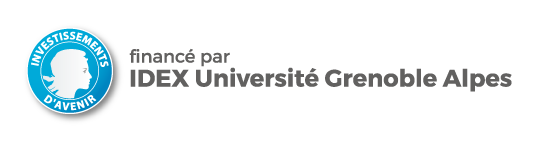 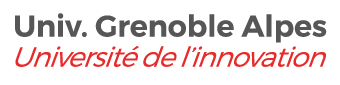 Appel à projets IDEX Université Grenoble AlpesInitiatives de Recherche Stratégiques (IRS) – Année 2017/2018Rôle du doctorant ou du (des) post-doctorant(s) (Pack 2 ou Pack 3)(1 page)Acronyme du projetTitre du projetPorteur du projet